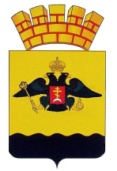 РЕШЕНИЕГОРОДСКОЙ ДУМЫ МУНИЦИПАЛЬНОГО ОБРАЗОВАНИЯ ГОРОД  НОВОРОССИЙСКот 31 августа 2021 года									 № 151г. НовороссийскО внесении изменений в решение городской Думы муниципального образования город Новороссийск от 26 ноября 2013 года № 357«Об утверждении Порядка использования не по прямому назначению опор наружного освещения, находящихся в муниципальной собственности муниципального образования город Новороссийск»В соответствии с Федеральным законом от 7 июля 2003 года              № 126-ФЗ «О связи», статьями 29 и 30 Земельного кодекса Российской Федерации, Федеральным законом от 6 октября 2003 года № 131-ФЗ «Об общих принципах организации местного самоуправления в Российской Федерации», руководствуясь Уставом муниципального образования город Новороссийск, городская Дума муниципального образования город Новороссийск  р е ш и л а:1.	В решение городской Думы муниципального образования город Новороссийск от 26 ноября 2013 года № 357 «Об утверждении Порядка использования не по прямому назначению опор наружного освещения, находящихся в муниципальной собственности муниципального образования город Новороссийск» внести следующие изменения:1.1.	Раздел 2 «Порядок принятия решений и заключение договоров в отношении опор наружного освещения, предоставляемых в пользование без проведения торгов» изложить в новой редакции:«2.1.	В соответствии с положениями Федерального закона                               от 26 июля 2006 года № 135-ФЗ «О защите конкуренции», заключение договоров на использование опор наружного освещения не по прямому назначению производится без проведения торгов в случаях, предусмотренных частью 1 статьи 17.1 указанного закона.2.2.	С целью получения технических условий для предоставления опор наружного освещения не по прямому назначению заинтересованное лицо обращается с заявлением о намерении разместить на опорах указанные в заявлении объекты.2.3.	Заявление заинтересованного лица предоставляется в Управление городского хозяйства города Новороссийска.2.4.	В заявлении должны быть указаны:2.4.1.	фамилия, имя, отчество заявителя, наименование юридического лица;2.4.2.	адрес регистрации физического лица, места нахождения юридического лица;2.4.3.	цель использования опор наружного освещения;2.4.4.	перечень опор наружного освещения необходимых для использования не по прямому назначению;2.4.5.	технические характеристики объектов, предполагаемых к размещению на опорах наружного освещения.2.5.	В свою очередь, Управление городского хозяйства администрации муниципального образования город Новороссийск (далее – УГХ) направляет запрос в Управление имущественных и земельных отношений администрации муниципального образования город Новороссийск (далее – УИЗО) с целью подтверждения муниципальной собственности опор наружного освещения.2.6.	В течение 10 рабочих дней с даты поступления обращения и при наличии ответа УИЗО, в соответствии с которым опоры наружного освещения являются муниципальной собственностью, УГХ выдает технические условия для размещения на опорах наружного освещения объектов, указанных в заявлении.2.7.	После выдачи технических условий, заинтересованное лицо обращается с заявкой на заключение договора использования опор наружного освещения не по прямому назначению.  2.8.	Заявка предоставляется в УИЗО, для заключения договора и последующего внесения сведений в паспорт объекта.2.9.	К заявке прилагаются следующие документы:2.9.1.	копия документов, удостоверяющего личность заявителя (для физических лиц);2.9.2.	копия устава юридического лица и иных учредительных документов, для индивидуальных предпринимателей - копия паспорта;2.9.3.	копия свидетельства о государственной регистрации юридического лица, копия свидетельства о государственной регистрации в качестве индивидуального предпринимателя;2.9.4.	копия свидетельства о постановке на учет российской организации в налоговом органе, копия свидетельства о постановке на налоговый учет в качестве индивидуального предпринимателя;2.9.5.	документы, подтверждающие полномочия руководителя юридического лица или иного лица, действующего на основании устава или доверенности.2.10.	В течение 14 рабочих дней с даты поступления заявки УИЗО выносит решение о предоставлении опор наружного освещения не по прямому назначению для размещения объектов и заключении договора на использование опор наружного освещения не по прямому назначению путем принятия распоряжения начальником УИЗО. В случаях, не предусмотренных часть 1 статьи 17.1 Федерального закона от 26 июля 2006 года № 135-ФЗ «О защите конкуренции», заключение договоров на использование опор наружного освещения не по прямому назначению производится по результатам торгов, проводимых в соответствии с действующим законодательством.  2.11.	Опоры наружного освещения предоставляются для размещения различных объектов по договору на использование опор наружного освещения не по прямому назначению.Сторонами договора являются Собственник и Пользователь.Расчет оплаты производится с учетом ежегодной индексации.2.12.	Предоставление опор наружного освещения не по прямому назначению по договору является возмездным, цена договора по предоставлению опор для размещения объектов определяется на основании отчета независимого оценщика из расчета стоимости за одну опору.Заказчиком услуг независимого оценщика по определению стоимости использования опор наружного освещения не по прямому назначению для размещения различных объектов является УИЗО.При наличии технической возможности один из элементов линейно-кабельного сооружения может предоставляться по нескольким договорам и нескольким заказчикам. 2.13.		Основаниями для отказа в заключении договоров использования опор наружного освещения не по прямому назначению являются:2.13.1.	предоставление заявителем недостоверных сведений, указанных в заявлении о заключении договора использования линейно-кабельных сооружений;2.13.2.	отсутствие технической возможности использования испрашиваемых опор наружного освещения;2.13.3.	испрашиваемые опоры наружного освещения не состоят в реестре муниципальной собственности;2.13.4.	в отношении испрашиваемых опор наружного освещения принято решение об их использовании другим лицом и при этом отсутствует техническая возможность использования испрашиваемых опор дополнительно.2.14.	Полномочия собственника по договору на использование опор наружного освещения не по прямому назначению осуществляет УИЗО.2.15.	Пользователь опор наружного освещения обязан промаркировать свои линии связи путем нанесения обозначительной надписи с указанием названия организации, в введении которой находятся опоры наружно освещения, не допускать пересекания дорог при прокладки кабелей связи, содержать технические средства (кабели, элементы крепления кабелей, распределительные и муфтовые шкафы и другие), а также подключаемые с их помощью технические устройства в надлежащем состоянии (не допуская надрывов и/или отсутствия изоляционной оболочки, отсутствия покраски, наличия коррозии и/или механических повреждений, провеса проводов и/или запасов кабеля вне распределительного муфтового шкафа.  2.16.	По истечению срока действия договора на использование опор наружного освещения не по прямому назначению или при расторжении договора до истечения срока его действия пользование опорами не по прямому назначению пользователем прекращается.2.17.	В течение 10 дней после прекращения пользования опорами наружного освещения не по прямому назначению пользователь самостоятельно осуществляет демонтаж своего имущества, размещенного на опорах.В случае невыполнения пользователем демонтажа имущества в указанный срок, демонтаж осуществляется балансодержателем опор наружного освещения с последующим удержанием (взысканием) с пользователя затрат по демонтажу.2.18.	Контроль за надлежащим исполнением договоров использования опор наружного освещения не по прямому назначению Пользователем осуществляет УИЗО в части контроля за поступлением платежей в целях исполнения условий договора, в оставшейся части контроль осуществляет УГХ, в соответствии с действующим законодательством Российской Федерации и заключенными договорами.В случае неисполнения Пользователем обязательств, предусмотренных договорами использования опор наружного освещения не по прямому назначению, администрация муниципального образования город Новороссийск в течение 5 рабочих дней со дня выявления неисполнения таких обязательств направляет претензии с требованием исполнить обязательства в соответствии с условиями договора. В случаях отрицательного ответа на требования, заявленные в претензии, или отсутствия ответа в течение 5 дней, при условии надлежащего уведомления Пользователя, администрация муниципального образования город Новороссийск действует в порядке, предусмотренном гражданским законодательством.2.19.	Информация, а также письменные обращения и заявления граждан и иных лиц о кабельных трассах, самовольно размещенных на объектах муниципальной собственности, поступают в администрацию муниципального образования город Новороссийск, при этом администрация муниципального образования город Новороссийск в лице структурных подразделений: Управления контроля городского хозяйства и Управления имущественных и земельных отношений, в целях осуществления защиты нарушенных прав и законных интересов муниципального образования город Новороссийск проводит следующие мероприятия:2.19.1.	Управление контроля городского хозяйства выясняет   законность   размещения   выявленных   кабельных трасс на объектах муниципальной собственности;2.19.2.	Управление контроля городского хозяйства при установлении факта самовольного размещения кабельных трасс на объектах муниципальной собственности организует работы по их демонтажу;2.19.3.	Управление контроля городского хозяйства принимает меры по привлечению виновных лиц к административной ответственности, предусмотренные действующим законодательством об административных правонарушениях, в том числе по составлению протоколов об административных правонарушениях, по вынесению соответствующими органами представлений о принятии мер по устранению причин и условий, способствовавших совершению административного правонарушения;  2.19.4.	Управление имущественных и земельных отношений предъявляет соответствующие претензии и исковые заявления в суд о взыскании неосновательного обогащения за период эксплуатации кабельных трасс, самовольно размещенных(ой) на объектах муниципальной собственности.2.20.	Контроль по выявлению случаев незаконного использования муниципальных опор и обоснованности мест их установки осуществляет совместная комиссия отраслевых подразделений администрации муниципального образования город Новороссийск. Результаты выборочного объезда оформляются актом. Для исключения случаев повторного объезда, контроль опор двойного назначения осуществляется по графику, утвержденному начальником УИЗО.».2.	Контроль за выполнением настоящего решения возложить на председателя постоянного комитета городской Думы по муниципальной собственности, земельным отношениям, вопросам торговли и потребительского рынка Козырева В.А. и заместителя главы муниципального образования Меланиди Д.К.3.	Настоящее решение вступает в силу со дня его официального опубликования.Глава муниципального			                  Председатель городской Думыобразования город Новороссийск_________________И.А. Дяченко                    _______________А.В. Шаталов